GYORSASÁGI FALMÁSZÁS VERSENY BEFS UNIVERSITAS – KUPA2023.03.23.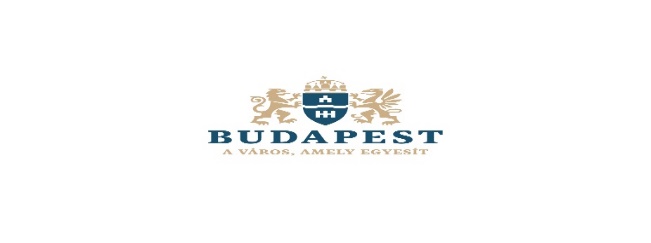 Verseny célja : Rendszeres versenyzési lehetőséget biztosítani egyetemi és főiskolai hallgatóknak (női /férfi  ill. kezdő/haladó)Verseny helyszíne: BME SPORTKÖZPONT- Falmászó TeremBp. 1111 Bertalan Lajos u. 4-6. Verseny időpontja: 2023.03.23.   		Regisztráció: e-mail 			   			Bemelegítés: 08.30-09.00						Verseny: 09.15-14.00Díjazás: Oklevél 1-3 helyezett, kupa, 1. helyezett női/férfi ill. ajándék tárgyakNevezés: 2023.03.22. 12h az iroda@befs.hu e-mail címen. Nevezési díj nincs!Részvételi feltételek: A versenyengedéllyel rendelkezők és nem rendelkezők részére: Kitöltött, aláírt nevezési lap, melyben a sportoló elfogadja a mászó terem Házirendjét!Megközelítés: A 4-es és 6-os villamos, Petőfi híd budai hídfőjénél. Gellért tér és Petőfi híd között.Egyéb: Az MHSSz Versenyszabályzatában foglaltakat – különös tekintettel az alkohol, drog, doppingszer használatára vonatkozó előírásokat – a verseny szervezői fokozottan ellenőrzik!A verseny szervezői a program változásának jogát fenntartják!EREDMÉNYES VERSENYZÉST KÍVÁNUNK!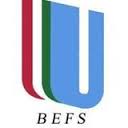 